POPLATKY ZA KOMUNÁLNÍ ODPAD NA ROK 2021* Pořízení PE pytle na KOM odpad je pouze doplňková služba pro případ, kdy nevystačí objem popelnice mezi svozy. Nenahrazuje pořízení známky, kterým se občané zapojují do celého systému svozů odpadů vyprodukovaných na území obceZnámkaPočet svozůCenaPoznámka52 x3 4001 x za týden41 x2 900zima 1 x za týden, léto 1 x za 2 týdny36 x2 800zima 1 x za týden, léto 1 x za 4 týdny27 x1 8001 x za 2 týdny21 x 1 500zima 1 x za 2 týdny, léto 1 x za 4 týdny14 x1 1001 x za 4 týdny7 x8001 x za 8 týdnů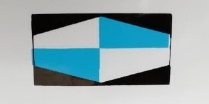 PE pytel jednorázový80 mimořádný svoz mimo frekvenci zakoupené známky